Контрагентам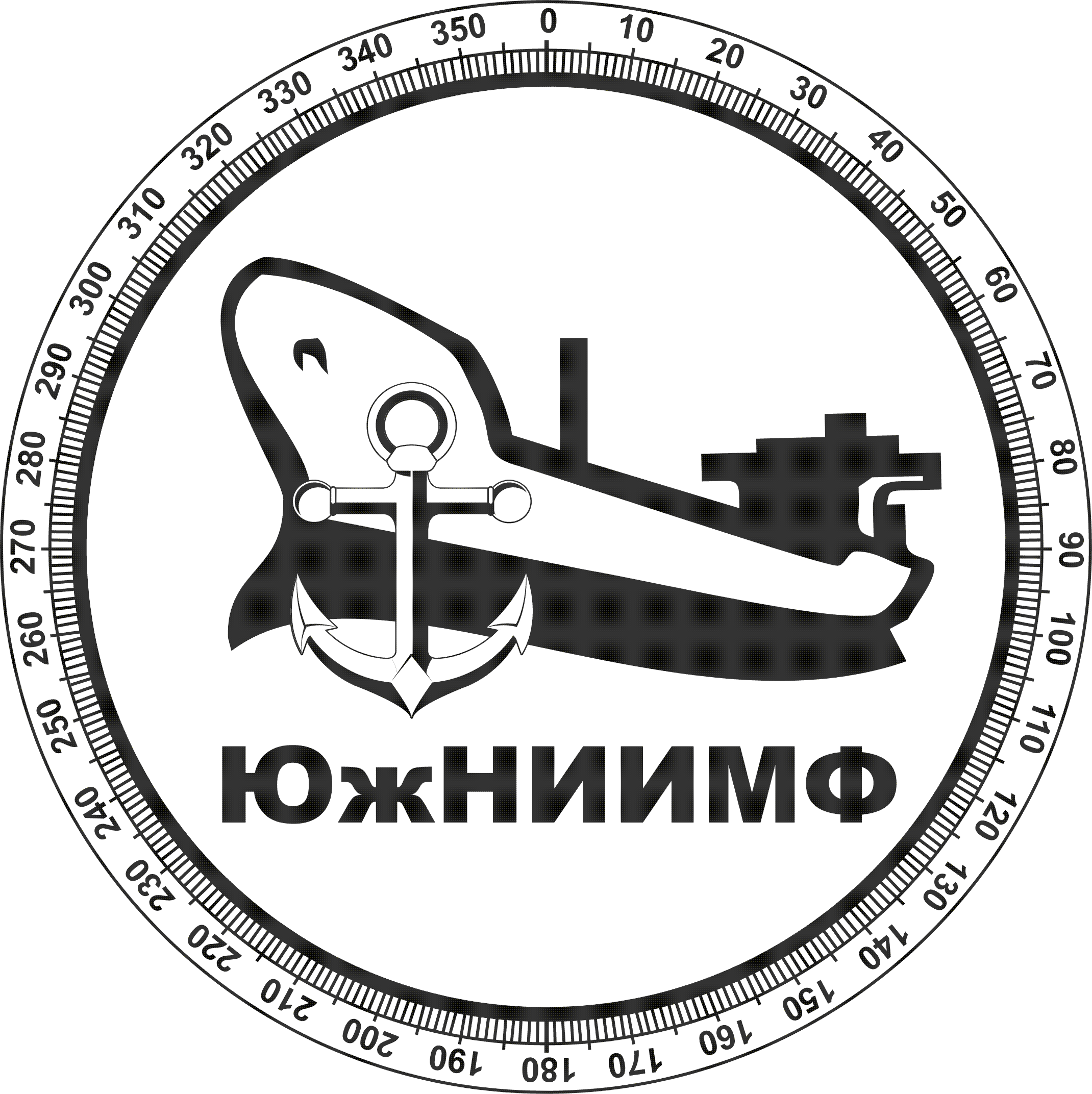 Акционерное обществоАкционерное обществоАкционерное обществоАкционерное обществоАкционерное общество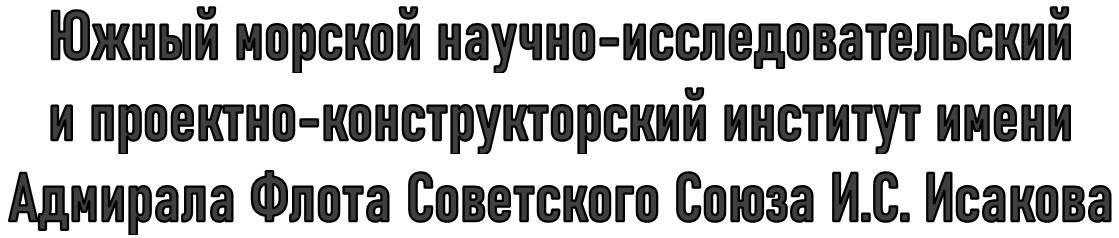 353900, Краснодарский край, г. Новороссийск,ул. Революции 1905 г. / Набережная им. адмирала Серебрякова, д. № 1/5353900, Краснодарский край, г. Новороссийск,ул. Революции 1905 г. / Набережная им. адмирала Серебрякова, д. № 1/5353900, Краснодарский край, г. Новороссийск,ул. Революции 1905 г. / Набережная им. адмирала Серебрякова, д. № 1/5353900, Краснодарский край, г. Новороссийск,ул. Революции 1905 г. / Набережная им. адмирала Серебрякова, д. № 1/5353900, Краснодарский край, г. Новороссийск,ул. Революции 1905 г. / Набережная им. адмирала Серебрякова, д. № 1/5353900, Краснодарский край, г. Новороссийск,ул. Революции 1905 г. / Набережная им. адмирала Серебрякова, д. № 1/5353900, Краснодарский край, г. Новороссийск,ул. Революции 1905 г. / Набережная им. адмирала Серебрякова, д. № 1/5приёмная(8617) 60-12-14(8617) 60-12-14е-mail:institute@ujniimf.ruИНН/КПП2315185366 / 231501001учебный центр(8617) 60-12-15(8617) 60-12-15institute@южниимф.рфОКПО21792519бухгалтерия(8617) 60-12-16(8617) 60-12-16web:http://ujniimf.ruОГРН1142315000266Полное наименованиеАкционерное общество «Южный морской научно-исследовательский и проектно-конструкторский институт имени Адмирала Флота Советского Союза И.С. Исакова»Сокращённое наименование:АО «ЮжНИИМФ»Юридический адрес353906, Краснодарский край, г. Новороссийск, ул. Терская, д. 18Фактический адрес353900, Краснодарский край, г. Новороссийск, ул. Революции 1905 г./Набережная им. адмирала Серебрякова, д. 1/5ИНН2315185366КПП231501001ОГРН1142315000266ОКПО21792519Телефон+7 (8617) 60-12-14бухгалтерия+7 (8617) 60-12-16E-mailinstitute@ujniimf.ruinstitute@южниимф.рфБанковские реквизитыКраснодарское отделение № 8619  ПАО «Сбербанк России», г. КраснодарАдрес банка: 353900, г. Новороссийск, ул. Советов, 14Р/с 40702810530000000224К/с 30101810100000000602БИК 040349602Право подписиГенеральный директорМаценко Сергей Валентинович,действующий на основании УставаПраво подписи хозяйственных договоров и актов выполненных работ стоимостью не более 100 (ста) тысяч рублейКоммерческий директорМаценко Виктория Юрьевна,действующая на основании Устава и доверенности от 11 ноября 2015 г. № 3-ДС